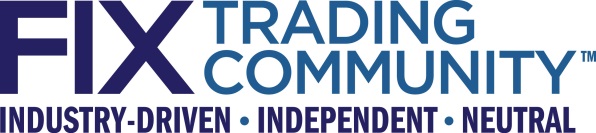 Global Technical CommitteeExtension for Unique Product Identifier19th March 2021Revision #v0.2Proposal Status:  Public CommentDISCLAIMERTHE INFORMATION CONTAINED HEREIN AND THE FINANCIAL INFORMATION EXCHANGE PROTOCOL (COLLECTIVELY, THE "FIX PROTOCOL") ARE PROVIDED "AS IS" AND NO PERSON OR ENTITY ASSOCIATED WITH THE FIX PROTOCOL MAKES ANY REPRESENTATION OR WARRANTY, EXPRESS OR IMPLIED, AS TO THE FIX PROTOCOL (OR THE RESULTS TO BE OBTAINED BY THE USE THEREOF) OR ANY OTHER MATTER AND EACH SUCH PERSON AND ENTITY SPECIFICALLY DISCLAIMS ANY WARRANTY OF ORIGINALITY, ACCURACY, COMPLETENESS, MERCHANTABILITY OR FITNESS FOR A PARTICULAR PURPOSE.  SUCH PERSONS AND ENTITIES DO NOT WARRANT THAT THE FIX PROTOCOL WILL CONFORM TO ANY DESCRIPTION THEREOF OR BE FREE OF ERRORS.  THE ENTIRE RISK OF ANY USE OF THE FIX PROTOCOL IS ASSUMED BY THE USER.NO PERSON OR ENTITY ASSOCIATED WITH THE FIX PROTOCOL SHALL HAVE ANY LIABILITY FOR DAMAGES OF ANY KIND ARISING IN ANY MANNER OUT OF OR IN CONNECTION WITH ANY USER'S USE OF (OR ANY INABILITY TO USE) THE FIX PROTOCOL, WHETHER DIRECT, INDIRECT, INCIDENTAL, SPECIAL OR  CONSEQUENTIAL (INCLUDING, WITHOUT LIMITATION, LOSS OF DATA, LOSS OF USE, CLAIMS OF THIRD PARTIES OR LOST PROFITS OR REVENUES OR OTHER ECONOMIC LOSS), WHETHER IN TORT (INCLUDING NEGLIGENCE AND STRICT LIABILITY), CONTRACT OR OTHERWISE, WHETHER OR NOT ANY SUCH PERSON OR ENTITY HAS BEEN ADVISED OF, OR OTHERWISE MIGHT HAVE ANTICIPATED THE POSSIBILITY OF, SUCH DAMAGES.DRAFT OR NOT RATIFIED PROPOSALS (REFER TO PROPOSAL STATUS AND/OR SUBMISSION STATUS ON COVER PAGE) ARE PROVIDED "AS IS" TO INTERESTED PARTIES FOR DISCUSSION ONLY.  PARTIES THAT CHOOSE TO IMPLEMENT THIS DRAFT PROPOSAL DO SO AT THEIR OWN RISK.  IT IS A DRAFT DOCUMENT AND MAY BE UPDATED, REPLACED, OR MADE OBSOLETE BY OTHER DOCUMENTS AT ANY TIME.  THE FPL GLOBAL TECHNICAL COMMITTEE WILL NOT ALLOW EARLY IMPLEMENTATION TO CONSTRAIN ITS ABILITY TO MAKE CHANGES TO THIS SPECIFICATION PRIOR TO FINAL RELEASE.  IT IS INAPPROPRIATE TO USE FPL WORKING DRAFTS AS REFERENCE MATERIAL OR TO CITE THEM AS OTHER THAN “WORKS IN PROGRESS”.  THE FPL GLOBAL TECHNICAL COMMITTEE WILL ISSUE, UPON COMPLETION OF REVIEW AND RATIFICATION, AN OFFICIAL STATUS ("APPROVED") OF/FOR THE PROPOSAL AND A RELEASE NUMBER.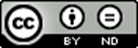 This work is licensed under a Creative Commons Attribution-NoDerivatives 4.0 International License.No proprietary or ownership interest of any kind is granted with respect to the FIX Protocol (or any rights therein).Copyright 2003-2021 FIX Protocol Limited, all rights reserved.Table of ContentsDocument History	51	Introduction	62	Business Requirements	63	Issues and Discussion Points	74	Proposed Message Flow	85	FIX Message Tables	95.1	FIX Message SettlementInstructionRequest	96	FIX Component Blocks	106.1	Component Instrument	106.2	Component SecTypesGrp	116.3	Component SettlInstGrp	126.4	Component DerivativeInstrument	136.5	Component InstrumentLeg	146.6	Component UnderlyingInstrument	156.7	Component InstrumentScope	167	Category Changes	16Appendix A - Data Dictionary	17Appendix B - Glossary Entries	19Appendix C - Abbreviations	19Appendix D - Usage Examples	19Table of FiguresFigure 1: Business Workflow	7Figure 2: Proposed Message Workflow	8Document HistoryThe above document history section, including date, author, and comments, is required to track editing changes to the document.  List revisions in ascending order.  Please insert additional rows in the table as needed.Template version information:r2:  2010-11-13 Revised to support abbreviations, inlined component referencesr3:  2011-12-02 Revised to add additional usage clarificationr3.1:  2013-01-04 Revised Copyright year, changed template to Office 2013 .docx version, updated font to Calibri for cleaner look.  Added additional template usage clarification.R3.2 2016-05-23 – revised the copyright date, corrected document references and replaced the FIX logo with the most current graphic.2016-09-14 – Removed blue highlighting from hidden text content, removed ICR column from 5.1 and 6.1 tables and added “FIX Spec” to the Comments column header of table 6.1 and revised notation of optional elaboration for fields and enums in the data dictionary.IntroductionIn order to improve transparency, mitigate systemic risk and protect against market abuse on a global basis, the Financial Stability Board (FSB) have requested the development and implementation of an internationally recognized Unique Product Identifier (UPI) for over-the-counter (OTC) derivatives. The UPI is required to be common across all G20 jurisdictions and is therefore designed to support the global aggregation of transaction and position data reported to Trade Repositories (TRs) covered by G20 regulatory authorities.  A UPI will be assigned to an OTC derivatives product and used for identifying the product in transaction reporting data. This will enable authorities to aggregate data on OTC derivatives transactions by product or by any UPI reference data element. Such aggregation will facilitate the effective use of OTC trade reporting data, including helping authorities assess systemic risk and detect market abuse.Furthermore, the FSB has also confirmed the International Organization for Standardization (ISO) as the body responsible for developing and maintaining the UPI and associated data elements as an international standard. Work on the UPI standard (ISO-4914) began in June 2020 with the aim to publishing a final ISO standard in early 2022.The Derivative Service Bureau (DSB) was announced by the Financial Stability Board (FSB) to be the UPI service provider in May 2019.This Gap Analysis document establishes the technical requirements to convey UPI codes using the FIX Protocol.Business RequirementsThe following requirements are provided by the Derivatives Service Bureau (ANNA-DSB).The initial requirements are based on the following workflow: a client sends a request for the reference data of a particular instrument (identified by an ISIN code) and expects to receive the instrument reference data attributes which amongst other attributes (like FISN and CFI) contains the UPI code. The following diagram represent the workflow:Figure 1: Business WorkflowThe requirements in this document imply adding the UPI to the Instrument component. For integrity, this proposal suggests adding UPI not only to the Instrument component, but also to the SettlementInstructionRequest(35=AV) message and to the following components: Security Types [SecTypesGrp]Settlement Instructions [SettlInstGrp]Derivative Instrument [DerivativeInstrument]Instrument Scope [InstrumentScope]Instrument Leg [InstrumentLeg]Underlying Instrument [UnderlyingInstrument]Issues and Discussion PointsIt was considered adding the UPI as an Instrument ID Source (i.e. a new enumeration in FIX SecurityIDSource(22)), yet the UPI itself is not an instrument, rather one level above the instrument. Therefore, the proposed addition of a new field and its placement to support the UPI in FIX follows the CFICode(461) field (which is also a level above an instrument). See https://www.anna-dsb.com/2021/01/12/cfi-upi-otc-isin-alignment/ for further detail.Proposed Message FlowThe following diagram describes the proposed message flow: Figure 2: Proposed Message WorkflowFIX Message TablesFIX Message SettlementInstructionRequest(35=AV)FIX Component BlocksComponent InstrumentComponent SecTypesGrpComponent SettlInstGrpComponent DerivativeInstrumentComponent InstrumentLegComponent UnderlyingInstrumentComponent InstrumentScopeCategory ChangesNo changes to categoriesAppendix A - Data DictionaryAppendix B - Glossary EntriesAppendix C - AbbreviationsAppendix D - Usage Examples[Examples may be entered below this line]RevisionDateAuthorRevision Comments0.18th March 2021Yuval CohenInitial version0.219th March 2021GTC PMAdd link to UPI and ISOTo be completed at the time of the proposal – all information provided will be stored in the repositoryTo be completed at the time of the proposal – all information provided will be stored in the repositoryTo be completed at the time of the proposal – all information provided will be stored in the repositoryMessage NameMessage NameSettlementInstructionRequestMessage Abbreviated Name (for FIXML)Message Abbreviated Name (for FIXML)SettlInstrctnReqCategoryCategoryPostTradeActionActionChangeMessage SynopsisRequired, short, one or two paragraph description of the message.[enter the message synopsis here][enter the message synopsis here]Message ElaborationOptional longer description of the message usage [enter the message elaboration here][enter the message elaboration here]To be finalized by FPL Technical OfficeTo be finalized by FPL Technical OfficeTo be finalized by FPL Technical Office(MsgType(tag 35) Enumeration(MsgType(tag 35) EnumerationAVRepository Component IDRepository Component ID81TagField NameReq'dActionMappings and Usage CommentsFIX Spec CommentsStandard HeaderYMsgType(35)=AV……461CFICodeTBDUPICodeNEW120SettlCurrencyStandard TrailerYTo be completed at the time of the proposal – all information provided will be included in the repositoryTo be completed at the time of the proposal – all information provided will be included in the repositoryTo be completed at the time of the proposal – all information provided will be included in the repositoryComponent NameComponent NameInstrumentComponent Abbreviated Name (for FIXML)Component Abbreviated Name (for FIXML)InstrmtComponent TypeComponent TypeBlock CategoryCategoryCommonActionActionChangeComponent SynopsisRequired, short, one or two paragraph description of the component.Component ElaborationOptional longer description of the component usageTo be finalized by FPL Technical OfficeTo be finalized by FPL Technical OfficeTo be finalized by FPL Technical OfficeRepository Component IDRepository Component IDComponent FIXML Abbreviation: <Instrmt>Component FIXML Abbreviation: <Instrmt>Component FIXML Abbreviation: <Instrmt>Component FIXML Abbreviation: <Instrmt>Component FIXML Abbreviation: <Instrmt>Component FIXML Abbreviation: <Instrmt>TagField NameReq'dActionMappings and Usage CommentsFIX Spec Comments55Symbol……461CFICodeTBDUPICodeNEW167SecurityType…</Instrmt></Instrmt></Instrmt></Instrmt></Instrmt></Instrmt>To be completed at the time of the proposal – all information provided will be included in the repositoryTo be completed at the time of the proposal – all information provided will be included in the repositoryTo be completed at the time of the proposal – all information provided will be included in the repositoryComponent NameComponent NameSecTypesGrpComponent Abbreviated Name (for FIXML)Component Abbreviated Name (for FIXML)SecTComponent TypeComponent TypeImplicit Block Repeating CategoryCategorySecuritiesReferenceDataActionActionChangeComponent SynopsisRequired, short, one or two paragraph description of the component.Component ElaborationOptional longer description of the component usageTo be finalized by FPL Technical OfficeTo be finalized by FPL Technical OfficeTo be finalized by FPL Technical OfficeRepository Component IDRepository Component IDComponent FIXML Abbreviation: <SecT>Component FIXML Abbreviation: <SecT>Component FIXML Abbreviation: <SecT>Component FIXML Abbreviation: <SecT>Component FIXML Abbreviation: <SecT>Component FIXML Abbreviation: <SecT>TagField NameReq'dActionMappings and Usage CommentsFIX Spec Comments558NoSecurityTypes167> SecurityType762> SecuritySubType460> Product461> CFICodeTBD> UPICodeNEW60> TransactTime</SecT></SecT></SecT></SecT></SecT></SecT>To be completed at the time of the proposal – all information provided will be included in the repositoryTo be completed at the time of the proposal – all information provided will be included in the repositoryTo be completed at the time of the proposal – all information provided will be included in the repositoryComponent NameComponent NameSettlInstGrpComponent Abbreviated Name (for FIXML)Component Abbreviated Name (for FIXML)SetInstComponent TypeComponent TypeImplicit Block Repeating CategoryCategorySettlementInstructionActionActionChangeComponent SynopsisRequired, short, one or two paragraph description of the component.Component ElaborationOptional longer description of the component usageTo be finalized by FPL Technical OfficeTo be finalized by FPL Technical OfficeTo be finalized by FPL Technical OfficeRepository Component IDRepository Component IDComponent FIXML Abbreviation: <SetInst>Component FIXML Abbreviation: <SetInst>Component FIXML Abbreviation: <SetInst>Component FIXML Abbreviation: <SetInst>Component FIXML Abbreviation: <SetInst>Component FIXML Abbreviation: <SetInst>TagField NameReq'dActionMappings and Usage CommentsFIX Spec Comments778NoSettlInst162SettlInstID……461CFICodeTBDUPICodeNEW120SettlCurrency…</SetInst></SetInst></SetInst></SetInst></SetInst></SetInst>To be completed at the time of the proposal – all information provided will be included in the repositoryTo be completed at the time of the proposal – all information provided will be included in the repositoryTo be completed at the time of the proposal – all information provided will be included in the repositoryComponent NameComponent NameDerivativeInstrumentComponent Abbreviated Name (for FIXML)Component Abbreviated Name (for FIXML)DerivInstrmtComponent TypeComponent TypeImplicit Block CategoryCategoryCommonActionActionChangeComponent SynopsisRequired, short, one or two paragraph description of the component.Component ElaborationOptional longer description of the component usageTo be finalized by FPL Technical OfficeTo be finalized by FPL Technical OfficeTo be finalized by FPL Technical OfficeRepository Component IDRepository Component IDComponent FIXML Abbreviation: <DerivInstrmt>Component FIXML Abbreviation: <DerivInstrmt>Component FIXML Abbreviation: <DerivInstrmt>Component FIXML Abbreviation: <DerivInstrmt>Component FIXML Abbreviation: <DerivInstrmt>Component FIXML Abbreviation: <DerivInstrmt>TagField NameReq'dActionMappings and Usage CommentsFIX Spec Comments1214DerivativeSymbol……1248DerivativeCFICodeTBDDerivativeUPICodeNEW1249DerivativeSecurityType…</DerivInstrmt></DerivInstrmt></DerivInstrmt></DerivInstrmt></DerivInstrmt></DerivInstrmt>To be completed at the time of the proposal – all information provided will be included in the repositoryTo be completed at the time of the proposal – all information provided will be included in the repositoryTo be completed at the time of the proposal – all information provided will be included in the repositoryComponent NameComponent NameInstrumentLegComponent Abbreviated Name (for FIXML)Component Abbreviated Name (for FIXML)LegComponent TypeComponent TypeBlock CategoryCategoryCommonActionActionChangeComponent SynopsisRequired, short, one or two paragraph description of the component.Component ElaborationOptional longer description of the component usageTo be finalized by FPL Technical OfficeTo be finalized by FPL Technical OfficeTo be finalized by FPL Technical OfficeRepository Component IDRepository Component IDComponent FIXML Abbreviation: <Leg>Component FIXML Abbreviation: <Leg>Component FIXML Abbreviation: <Leg>Component FIXML Abbreviation: <Leg>Component FIXML Abbreviation: <Leg>Component FIXML Abbreviation: <Leg>TagField NameReq'dActionMappings and Usage CommentsFIX Spec Comments600LegSymbol……608LegCFICodeTBDLegUPICodeNEW609LegSecurityType…</Leg></Leg></Leg></Leg></Leg></Leg>To be completed at the time of the proposal – all information provided will be included in the repositoryTo be completed at the time of the proposal – all information provided will be included in the repositoryTo be completed at the time of the proposal – all information provided will be included in the repositoryComponent NameComponent NameUnderlyingInstrumentComponent Abbreviated Name (for FIXML)Component Abbreviated Name (for FIXML)UndlyComponent TypeComponent TypeBlock CategoryCategoryCommonActionActionChangeComponent SynopsisRequired, short, one or two paragraph description of the component.Component ElaborationOptional longer description of the component usageTo be finalized by FPL Technical OfficeTo be finalized by FPL Technical OfficeTo be finalized by FPL Technical OfficeRepository Component IDRepository Component IDComponent FIXML Abbreviation: <Undly>Component FIXML Abbreviation: <Undly>Component FIXML Abbreviation: <Undly>Component FIXML Abbreviation: <Undly>Component FIXML Abbreviation: <Undly>Component FIXML Abbreviation: <Undly>TagField NameReq'dActionMappings and Usage CommentsFIX Spec Comments311UnderlyingSymbol……463UnderlyingCFICodeTBDUnderlyingUPICodeNEW310UnderlyingSecurityType…</Undly></Undly></Undly></Undly></Undly></Undly>To be completed at the time of the proposal – all information provided will be included in the repositoryTo be completed at the time of the proposal – all information provided will be included in the repositoryTo be completed at the time of the proposal – all information provided will be included in the repositoryComponent NameComponent NameInstrumentScopeComponent Abbreviated Name (for FIXML)Component Abbreviated Name (for FIXML)InstrmtScopeComponent TypeComponent TypeBlock CategoryCategoryCommonActionActionChangeComponent SynopsisRequired, short, one or two paragraph description of the component.Component ElaborationOptional longer description of the component usageTo be finalized by FPL Technical OfficeTo be finalized by FPL Technical OfficeTo be finalized by FPL Technical OfficeRepository Component IDRepository Component IDComponent FIXML Abbreviation: <InstrmtScope>Component FIXML Abbreviation: <InstrmtScope>Component FIXML Abbreviation: <InstrmtScope>Component FIXML Abbreviation: <InstrmtScope>Component FIXML Abbreviation: <InstrmtScope>Component FIXML Abbreviation: <InstrmtScope>TagField NameReq'dActionMappings and Usage CommentsFIX Spec Comments1536InstrumentScopeSymbol……1546InstrumentScopeCFICodeTBDInstrumentScopeUPICodeNEW1547InstrumentScopeSecurityType…</InstrmtScope></InstrmtScope></InstrmtScope></InstrmtScope></InstrmtScope></InstrmtScope>TagFieldNameActionDatatypeDescriptionFIXML AbbreviationAdd to / Deprecate from Message type or Component blockTBDUPICodeNewStringUniquely identifies the product of a security using ISO 4914 standard, Unique Product Identifier (UPI). The DSB (Derivative Service Bureau Ltd) is acting as designated service provider for UPI System.@UPIInstrument [Instrument]Security Types [SecTypesGrp]Settlement Instructions [SettlInstGrp]SettlementInstructionRequest(35=AV)TBDDerivativeUPICodeNewStringUniquely identifies the product of a derivative instrument using ISO 4914. See UPICode(TBD) for further detail.@UPIDerivative Instrument [DerivativeInstrument]TBDLegUPICodeNewStringUniquely identifies the product of a leg instrument using ISO 4914. See UPICode(TBD) for further detail.@UPIInstrument Leg [InstrumentLeg]TBDUnderlyingInstrumentUPICodeNewStringUniquely identifies the product of an underlying instrument using ISO 4914. See UPICode(TBD) for further detail.@UPIUnderlying Instrument [UnderlyingInstrument]TBDInstrumentScopeUPICodeNewStringUniquely identifies the product of a security using ISO 4914 as filter criteria. See UPICode(TBD) for further detail.@UPIInstrument Scope [InstrumentScope]TermDefinitionField where usedTermProposed AbbreviationProposed Messages, Components, Fields where usedUPIUPIUPICodeDerivativeUPICodeLegUPICodeUnderlyingInstrumentUPICodeInstrumentScopeUPICode